LOCATION.--Lat 41°00'31", long 95°14'29" referenced to North American Datum of 1927, in NW 1/4 NW 1/4 SE 1/4 sec.29, T.72 N., R.38 W., Montgomery County, IA, Hydrologic Unit 10240003, on downstream side of bridge on Coolbaugh Street in Red Oak, 0.2 mi upstream from Red Oak Creek, 38.1 mi upstream from confluence with West Nishnabotna River, and 53.7 mi upstream from mouth of Nishnabotna River.DRAINAGE AREA.--894 mi².PERIOD OF RECORD.--Discharge records from May 1918 to July 1925, May 1936 to current year. May 1918 to July 1925, monthly mean discharge for some periods published in WSP 1310.GAGE.--Water-stage recorder. Datum of gage is 1,005.45 ft above National Geodetic Vertical Datum of 1929. Prior to July 5, 1925, non-recording gage at same site at datum 4.60 ft higher; May 29, 1936, to November 14, 1952, non-recording gage at site 0.5 mi upstream at datum 5.00 ft higher, with supplementary water-stage recorder in operation above 3.2 ft gage height from March 22, 1951, to November 14, 1952; November 15, 1952, to June 13, 1966, water-stage recorder at site 0.5 mi upstream at datum 5.00 ft higher; June 14, 1966, to September 30, 1969, water-stage recorder at same site at datum 5.00 ft higher.EXTREMES OUTSIDE PERIOD OF RECORD.--Flood of June 7, 1917, reached a stage of 21.7 ft, discharge 23,500 ft³/s.A summary of all available data for this streamgage is provided through the USGS National Water Information System web interface (NWISWeb). The following link provides access to current/historical observations, daily data, daily statistics, monthly statistics, annual statistics, peak streamflow, field measurements, field/lab water-quality samples, and the latest water-year summaries. Data can be filtered by parameter and/or dates, and can be output in various tabular and graphical formats.http://waterdata.usgs.gov/nwis/inventory/?site_no=06809500The USGS WaterWatch Toolkit is available at: http://waterwatch.usgs.gov/?id=ww_toolkitTools for summarizing streamflow information include the duration hydrograph builder, the cumulative streamflow hydrograph builder, the streamgage statistics retrieval tool, the rating curve builder, the flood tracking chart builder, the National Weather Service Advanced Hydrologic Prediction Service (AHPS) river forecast hydrograph builder, and the raster-hydrograph builder.  Entering the above number for this streamgage into these toolkit webpages will provide streamflow information specific to this streamgage.A description of the statistics presented for this streamgage is available in the main body of the report at:http://dx.doi.org/10.3133/ofr20151214A link to other streamgages included in this report, a map showing the location of the streamgages, information on the programs used to compute the statistical analyses, and references are included in the main body of the report.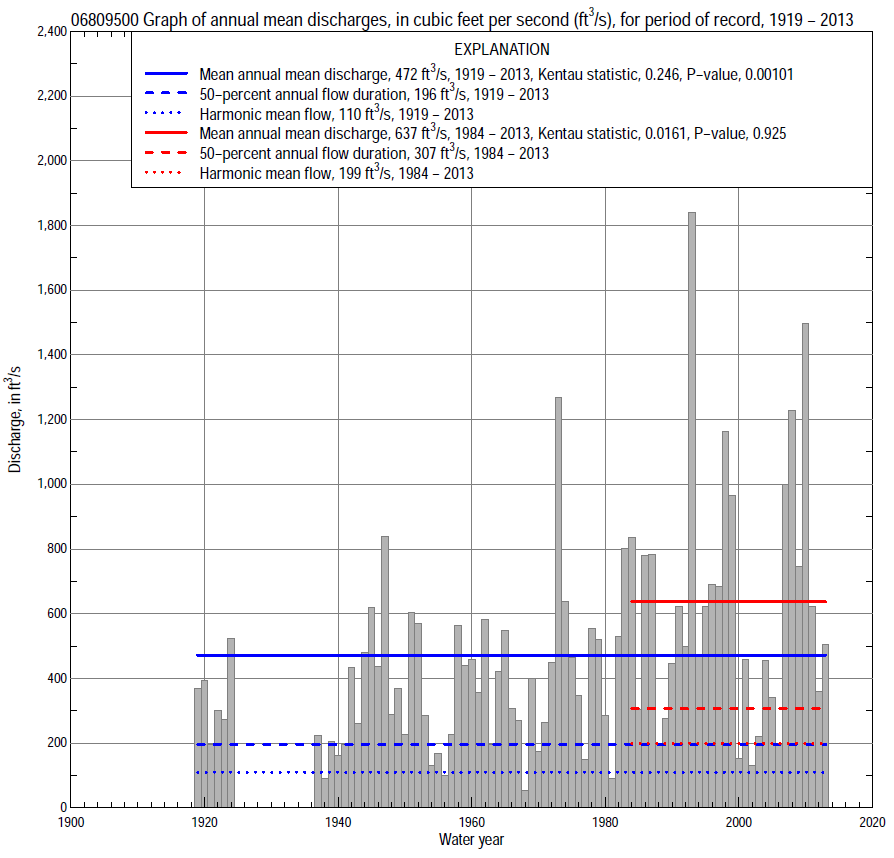 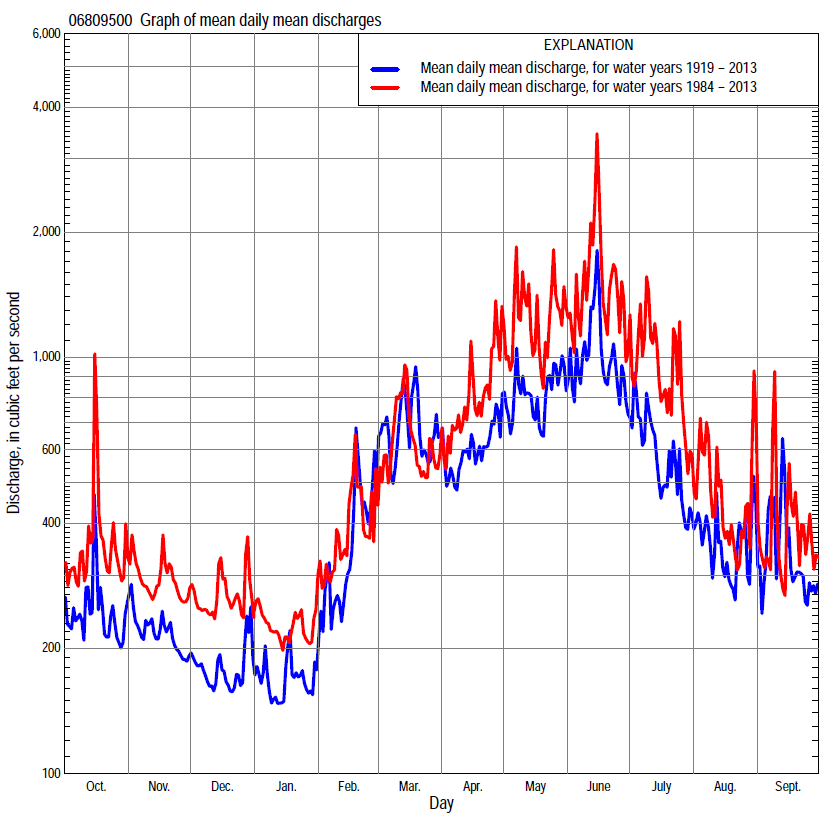 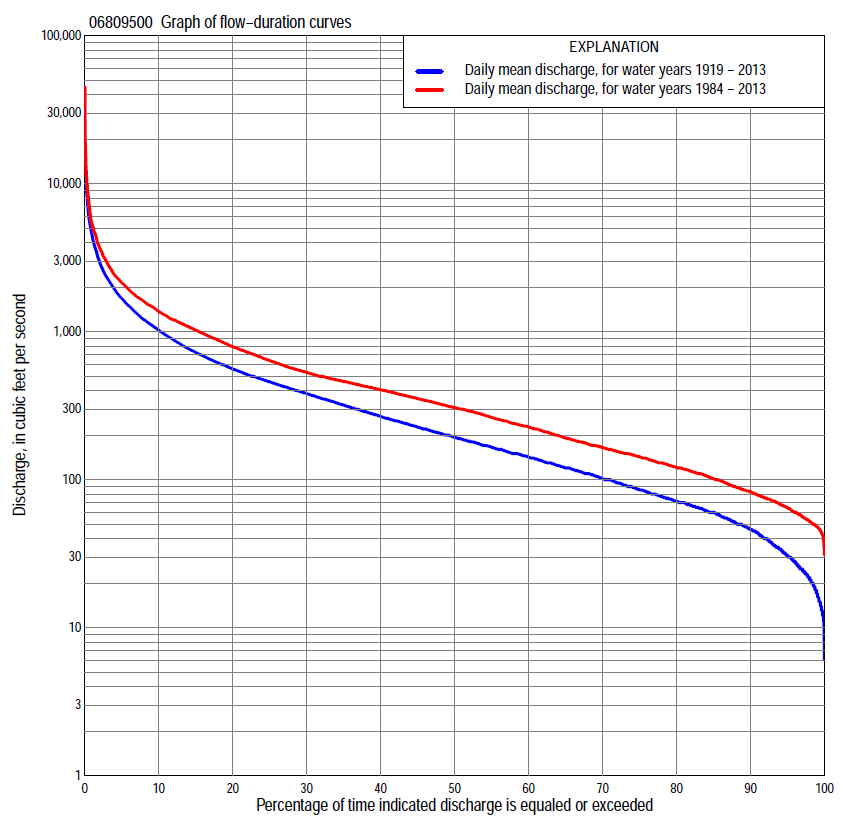 Statistics Based on the Entire Streamflow Period of RecordStatistics Based on the 1984–2013 Streamflow Period of Record06809500 Monthly and annual flow durations, based on 1919–24, 1937–2013 period of record (83 years)06809500 Monthly and annual flow durations, based on 1919–24, 1937–2013 period of record (83 years)06809500 Monthly and annual flow durations, based on 1919–24, 1937–2013 period of record (83 years)06809500 Monthly and annual flow durations, based on 1919–24, 1937–2013 period of record (83 years)06809500 Monthly and annual flow durations, based on 1919–24, 1937–2013 period of record (83 years)06809500 Monthly and annual flow durations, based on 1919–24, 1937–2013 period of record (83 years)06809500 Monthly and annual flow durations, based on 1919–24, 1937–2013 period of record (83 years)06809500 Monthly and annual flow durations, based on 1919–24, 1937–2013 period of record (83 years)06809500 Monthly and annual flow durations, based on 1919–24, 1937–2013 period of record (83 years)06809500 Monthly and annual flow durations, based on 1919–24, 1937–2013 period of record (83 years)06809500 Monthly and annual flow durations, based on 1919–24, 1937–2013 period of record (83 years)06809500 Monthly and annual flow durations, based on 1919–24, 1937–2013 period of record (83 years)06809500 Monthly and annual flow durations, based on 1919–24, 1937–2013 period of record (83 years)06809500 Monthly and annual flow durations, based on 1919–24, 1937–2013 period of record (83 years)Percentage of days discharge equaled or exceededDischarge (cubic feet per second)Discharge (cubic feet per second)Discharge (cubic feet per second)Discharge (cubic feet per second)Discharge (cubic feet per second)Annual flow durationsAnnual flow durationsPercentage of days discharge equaled or exceededOctNovDecJanFebMarAprMayJuneJulyAugSeptAnnualKentau statisticP-value99171914121435282829181715170.3660.00098192117151746413534222420210.3690.00095273325192560585047313431310.3810.00090374533254079776777604940470.3600.0008548554434551009392108816451600.3440.0008055665040651201141251501118064720.3250.0007567756050741451351712011419977860.3200.000707984666090170165210257166115871030.3100.00065909473651102002002662991941311011210.2920.0006010710580721222332333253502211491171430.2910.0005511811990821452752803894112571661341670.2640.00050132138100901703123304584842981841491940.2570.001451491521101102003623835335703362101692280.2540.001401711701301252304084466166613832361952690.2570.001351931841501502674625337047714352722263200.2540.001302202091801703105286568229035003202563830.2770.000252472462102003616057619791,0905863712924600.2820.000202973012602504217628991,1701,3306994333415610.2750.000153803833203275281,0201,0901,4201,6608635174387250.2690.000104934974304047501,4701,4301,8102,2601,1407006151,0200.2510.001  57606555335361,3002,6102,0502,6403,6401,9901,1501,1201,6800.1980.008  21,3901,1707247362,2204,8302,9404,4906,3403,7401,9902,1602,9800.0900.230  11,8301,3809979003,6906,1703,8905,6008,5905,6102,7602,8604,4800.0720.33906809500 Annual exceedance probability of instantaneous peak discharges, in cubic feet per second (ft3/s), based on the Weighted Independent Estimates method,06809500 Annual exceedance probability of instantaneous peak discharges, in cubic feet per second (ft3/s), based on the Weighted Independent Estimates method,06809500 Annual exceedance probability of instantaneous peak discharges, in cubic feet per second (ft3/s), based on the Weighted Independent Estimates method,06809500 Annual exceedance probability of instantaneous peak discharges, in cubic feet per second (ft3/s), based on the Weighted Independent Estimates method,06809500 Annual exceedance probability of instantaneous peak discharges, in cubic feet per second (ft3/s), based on the Weighted Independent Estimates method,Annual exceed-ance probabilityRecur-rence interval (years)Discharge (ft3/s)95-percent lower confi-dence interval (ft3/s)95-percent upper confi-dence interval (ft3/s)0.500210,3009,00011,8000.200517,50015,20020,0000.1001022,50019,30026,3000.0402529,40024,40035,4000.0205034,40027,70042,8000.01010039,60030,90050,8000.00520044,70033,70059,2000.00250051,40036,90071,400and based on the expected moments algorithm/multiple Grubbs-Beck analysis computed using a historical period length of 97 years (1917–2013)and based on the expected moments algorithm/multiple Grubbs-Beck analysis computed using a historical period length of 97 years (1917–2013)and based on the expected moments algorithm/multiple Grubbs-Beck analysis computed using a historical period length of 97 years (1917–2013)and based on the expected moments algorithm/multiple Grubbs-Beck analysis computed using a historical period length of 97 years (1917–2013)and based on the expected moments algorithm/multiple Grubbs-Beck analysis computed using a historical period length of 97 years (1917–2013)0.500210,3008,81011,8000.200517,50015,10020,5000.1001022,70019,40027,4000.0402529,80024,90038,1000.0205035,30028,90047,6000.01010041,10032,70058,8000.00520047,00036,30072,0000.00250055,10040,80093,000Kentau statisticKentau statistic0.199P-valueP-value0.007Begin yearBegin year1918End yearEnd year2013Number of peaksNumber of peaks8606809500 Annual exceedance probability of high discharges, based on 1919–24, 1937–2013 period of record (83 years)06809500 Annual exceedance probability of high discharges, based on 1919–24, 1937–2013 period of record (83 years)06809500 Annual exceedance probability of high discharges, based on 1919–24, 1937–2013 period of record (83 years)06809500 Annual exceedance probability of high discharges, based on 1919–24, 1937–2013 period of record (83 years)06809500 Annual exceedance probability of high discharges, based on 1919–24, 1937–2013 period of record (83 years)06809500 Annual exceedance probability of high discharges, based on 1919–24, 1937–2013 period of record (83 years)06809500 Annual exceedance probability of high discharges, based on 1919–24, 1937–2013 period of record (83 years)Annual exceedance probabilityRecur-rence interval (years)Maximum average discharge (ft3/s) for indicated number of consecutive daysMaximum average discharge (ft3/s) for indicated number of consecutive daysMaximum average discharge (ft3/s) for indicated number of consecutive daysMaximum average discharge (ft3/s) for indicated number of consecutive daysMaximum average discharge (ft3/s) for indicated number of consecutive daysAnnual exceedance probabilityRecur-rence interval (years)13715300.9901.015333842571951540.9501.051,4201,0106644693480.9001.112,2401,5801,0307075130.8001.253,6702,5601,6501,1007890.500  27,9505,4603,4402,2401,5900.200  514,0009,5205,8203,7902,7400.1001017,50011,8007,1304,6803,4600.0402521,10014,2008,4505,6104,2700.0205023,30015,7009,2206,1804,7900.010    10025,10016,8009,8306,6605,2600.005    20026,50017,80010,3007,0605,6700.002    50028,10018,80010,8007,4806,140Kentau statisticKentau statistic0.2670.2590.2840.3180.329P-valueP-value0.0000.0000.0000.0000.00006809500 Annual nonexceedance probability of low discharges, based on April 1919 to March 1925, July 1936 to March 2013 period of record (81 years)06809500 Annual nonexceedance probability of low discharges, based on April 1919 to March 1925, July 1936 to March 2013 period of record (81 years)06809500 Annual nonexceedance probability of low discharges, based on April 1919 to March 1925, July 1936 to March 2013 period of record (81 years)06809500 Annual nonexceedance probability of low discharges, based on April 1919 to March 1925, July 1936 to March 2013 period of record (81 years)06809500 Annual nonexceedance probability of low discharges, based on April 1919 to March 1925, July 1936 to March 2013 period of record (81 years)06809500 Annual nonexceedance probability of low discharges, based on April 1919 to March 1925, July 1936 to March 2013 period of record (81 years)06809500 Annual nonexceedance probability of low discharges, based on April 1919 to March 1925, July 1936 to March 2013 period of record (81 years)06809500 Annual nonexceedance probability of low discharges, based on April 1919 to March 1925, July 1936 to March 2013 period of record (81 years)06809500 Annual nonexceedance probability of low discharges, based on April 1919 to March 1925, July 1936 to March 2013 period of record (81 years)Annual nonexceed-ance probabilityRecur-rence interval (years)Minimum average discharge (ft3/s) for indicated number of consecutive daysMinimum average discharge (ft3/s) for indicated number of consecutive daysMinimum average discharge (ft3/s) for indicated number of consecutive daysMinimum average discharge (ft3/s) for indicated number of consecutive daysMinimum average discharge (ft3/s) for indicated number of consecutive daysMinimum average discharge (ft3/s) for indicated number of consecutive daysMinimum average discharge (ft3/s) for indicated number of consecutive daysMinimum average discharge (ft3/s) for indicated number of consecutive daysMinimum average discharge (ft3/s) for indicated number of consecutive daysAnnual nonexceed-ance probabilityRecur-rence interval (years)137143060901201830.01  1006.46.87.48.811131617200.02    508.28.7101113162022250.05    201213141619232730370.10    101718192125303741510.20      52426283136445258740.50      25154576272881021141510.801.251031081161251431742002242980.901.111481551651782042492853174210.961.042172272402612983654154596030.981.022762893053343814665295837570.991.01343358377416474580659722926Kentau statisticKentau statistic0.4770.4820.4980.4980.4840.4610.4440.4140.353P-valueP-value0.0000.0000.0000.0000.0000.0000.0000.0000.00006809500 Annual nonexceedance probability of seasonal low discharges, based on July 1918 to September March 1925, July 1936 to September 2013 period of record (83–85 years)06809500 Annual nonexceedance probability of seasonal low discharges, based on July 1918 to September March 1925, July 1936 to September 2013 period of record (83–85 years)06809500 Annual nonexceedance probability of seasonal low discharges, based on July 1918 to September March 1925, July 1936 to September 2013 period of record (83–85 years)06809500 Annual nonexceedance probability of seasonal low discharges, based on July 1918 to September March 1925, July 1936 to September 2013 period of record (83–85 years)06809500 Annual nonexceedance probability of seasonal low discharges, based on July 1918 to September March 1925, July 1936 to September 2013 period of record (83–85 years)06809500 Annual nonexceedance probability of seasonal low discharges, based on July 1918 to September March 1925, July 1936 to September 2013 period of record (83–85 years)06809500 Annual nonexceedance probability of seasonal low discharges, based on July 1918 to September March 1925, July 1936 to September 2013 period of record (83–85 years)06809500 Annual nonexceedance probability of seasonal low discharges, based on July 1918 to September March 1925, July 1936 to September 2013 period of record (83–85 years)06809500 Annual nonexceedance probability of seasonal low discharges, based on July 1918 to September March 1925, July 1936 to September 2013 period of record (83–85 years)06809500 Annual nonexceedance probability of seasonal low discharges, based on July 1918 to September March 1925, July 1936 to September 2013 period of record (83–85 years)06809500 Annual nonexceedance probability of seasonal low discharges, based on July 1918 to September March 1925, July 1936 to September 2013 period of record (83–85 years)Annual nonexceed-ance probabilityRecur-rence interval (years)Minimum average discharge (cubic feet per second)                                                                          for indicated number of consecutive daysMinimum average discharge (cubic feet per second)                                                                          for indicated number of consecutive daysMinimum average discharge (cubic feet per second)                                                                          for indicated number of consecutive daysMinimum average discharge (cubic feet per second)                                                                          for indicated number of consecutive daysMinimum average discharge (cubic feet per second)                                                                          for indicated number of consecutive daysMinimum average discharge (cubic feet per second)                                                                          for indicated number of consecutive daysMinimum average discharge (cubic feet per second)                                                                          for indicated number of consecutive daysMinimum average discharge (cubic feet per second)                                                                          for indicated number of consecutive daysMinimum average discharge (cubic feet per second)                                                                          for indicated number of consecutive daysAnnual nonexceed-ance probabilityRecur-rence interval (years)171430171430January-February-MarchJanuary-February-MarchJanuary-February-MarchJanuary-February-MarchApril-May-JuneApril-May-JuneApril-May-JuneApril-May-June0.01  1007.88.28.610111416200.02    50              10 11  1113161922270.05    20              15 15  1619263036440.10    10              20 22  2327394553670.20      5              30 33  35416473861100.50      2              64 72  77941531752052710.801.25            135  1601732153373974686290.901.11           200  2422643334935967079560.961.04           303  3794145337219061,0801,4700.981.02           397  5065567259111,1801,4201,9200.991.01           506  6577239561,1101,4801,8002,430Kentau statisticKentau statistic0.3030.3250.3300.2970.3080.2820.2570.260P-valueP-value0.0000.0000.0000.0000.0000.0000.0010.000July-August-SeptemberJuly-August-SeptemberJuly-August-SeptemberJuly-August-SeptemberOctober-November-DecemberOctober-November-DecemberOctober-November-DecemberOctober-November-December0.01  1006.48.711148.19.311150.02    508.9 121519101213190.05    20              14 182128151719250.10    10              22 263039212426340.20      5              35 404558303539480.50      2              79 8796125647582970.801.25           164  1791982601361601762050.901.11           232  2572843762002382623090.961.04           327  3724155543033654024830.981.02           403  4685277073974805306500.991.01           482  572651879505615681852Kentau statisticKentau statistic0.3260.3040.2980.2100.3120.3480.3550.332P-valueP-value0.0000.0000.0000.0040.0000.0000.0000.00006809500 Monthly and annual flow durations, based on 1984–2013 period of record (30 years)06809500 Monthly and annual flow durations, based on 1984–2013 period of record (30 years)06809500 Monthly and annual flow durations, based on 1984–2013 period of record (30 years)06809500 Monthly and annual flow durations, based on 1984–2013 period of record (30 years)06809500 Monthly and annual flow durations, based on 1984–2013 period of record (30 years)06809500 Monthly and annual flow durations, based on 1984–2013 period of record (30 years)06809500 Monthly and annual flow durations, based on 1984–2013 period of record (30 years)06809500 Monthly and annual flow durations, based on 1984–2013 period of record (30 years)06809500 Monthly and annual flow durations, based on 1984–2013 period of record (30 years)06809500 Monthly and annual flow durations, based on 1984–2013 period of record (30 years)06809500 Monthly and annual flow durations, based on 1984–2013 period of record (30 years)06809500 Monthly and annual flow durations, based on 1984–2013 period of record (30 years)06809500 Monthly and annual flow durations, based on 1984–2013 period of record (30 years)06809500 Monthly and annual flow durations, based on 1984–2013 period of record (30 years)Percentage of days discharge equaled or exceededDischarge (cubic feet per second)Discharge (cubic feet per second)Discharge (cubic feet per second)Discharge (cubic feet per second)Discharge (cubic feet per second)Annual flow durationsAnnual flow durationsPercentage of days discharge equaled or exceededOctNovDecJanFebMarAprMayJuneJulyAugSeptAnnualKentau statisticP-value99485240424364615480744946480.0740.58098505444464771706088835549520.0710.59295536753515886911071071036559650.0970.4649072836461691101261511701408772830.0850.520858089727087135148241240171108811010.0600.65680951008184111158168311326212123931210.0600.6567511211494981311902033784172551461061430.0480.721701211341061131502322574935163051651221650.0210.886651311551201241802783125956003501861361910.0001.000601521681401372193083746786803922221472270.0050.98655175180154150250347429752769446246162264-0.0340.80350193188170170280387495865884492274185307-0.0340.803452132212002003054186379671020546321217354-0.0410.762402372412342203344507361,0701,160611356245405-0.0340.803352772812792503644828311,2001,320713395267462-0.0340.803303033233123004015339061,3201,500808436304530-0.0210.887253694133743404385891,0401,5101,680929483342640-0.0090.957204204814283714977101,1901,6901,9601,090570420790-0.0140.929154985224804045709161,4602,0002,4001,3406825331,020-0.0070.972107265955234407511,2001,8202,4703,1302,0009137431,3700.0300.830  51,2007566475001,0902,1402,3503,6404,7703,5001,3901,2502,1400.0340.803  21,8601,1008406321,6903,9803,5605,1807,9305,6602,0002,3503,7000.0570.669  12,3001,3001,3907862,3105,4304,5407,48010,9008,9703,8103,2005,3000.0070.97206809500 Annual exceedance probability of high discharges, based on 1984–2013 period of record (30 years)06809500 Annual exceedance probability of high discharges, based on 1984–2013 period of record (30 years)06809500 Annual exceedance probability of high discharges, based on 1984–2013 period of record (30 years)06809500 Annual exceedance probability of high discharges, based on 1984–2013 period of record (30 years)06809500 Annual exceedance probability of high discharges, based on 1984–2013 period of record (30 years)06809500 Annual exceedance probability of high discharges, based on 1984–2013 period of record (30 years)06809500 Annual exceedance probability of high discharges, based on 1984–2013 period of record (30 years)Annual exceed-ance probabilityRecur-rence interval (years)Maximum average discharge (ft3/s) for indicated number of consecutive daysMaximum average discharge (ft3/s) for indicated number of consecutive daysMaximum average discharge (ft3/s) for indicated number of consecutive daysMaximum average discharge (ft3/s) for indicated number of consecutive daysMaximum average discharge (ft3/s) for indicated number of consecutive daysAnnual exceed-ance probabilityRecur-rence interval (years)13715300.9901.018195463472591910.9501.051,6901,1507635544090.9001.112,4401,6701,1208065960.8001.253,7402,5601,7401,2309140.500  27,9705,4503,6802,5501,9000.200  515,80010,7006,9404,7603,5700.1001022,00014,7009,2806,3304,7600.0402530,60020,20012,3008,3406,2900.0205037,50024,50014,5009,8107,4300.010   10044,70028,90016,60011,3008,5300.005   20052,10033,40018,70012,7009,6200.002   50062,40039,50021,30014,50011,000Kentau statisticKentau statistic0.0020.0210.0300.0160.025P-valueP-value1.0000.8870.8300.9150.85806809500 Annual nonexceedance probability of low discharges, based on April 1983 to March 2013 period of record (30 years)06809500 Annual nonexceedance probability of low discharges, based on April 1983 to March 2013 period of record (30 years)06809500 Annual nonexceedance probability of low discharges, based on April 1983 to March 2013 period of record (30 years)06809500 Annual nonexceedance probability of low discharges, based on April 1983 to March 2013 period of record (30 years)06809500 Annual nonexceedance probability of low discharges, based on April 1983 to March 2013 period of record (30 years)06809500 Annual nonexceedance probability of low discharges, based on April 1983 to March 2013 period of record (30 years)06809500 Annual nonexceedance probability of low discharges, based on April 1983 to March 2013 period of record (30 years)06809500 Annual nonexceedance probability of low discharges, based on April 1983 to March 2013 period of record (30 years)06809500 Annual nonexceedance probability of low discharges, based on April 1983 to March 2013 period of record (30 years)Annual nonexceed-ance probabilityRecur-rence interval (years)Minimum average discharge (ft3/s) for indicated number of consecutive daysMinimum average discharge (ft3/s) for indicated number of consecutive daysMinimum average discharge (ft3/s) for indicated number of consecutive daysMinimum average discharge (ft3/s) for indicated number of consecutive daysMinimum average discharge (ft3/s) for indicated number of consecutive daysMinimum average discharge (ft3/s) for indicated number of consecutive daysMinimum average discharge (ft3/s) for indicated number of consecutive daysMinimum average discharge (ft3/s) for indicated number of consecutive daysMinimum average discharge (ft3/s) for indicated number of consecutive daysAnnual nonexceed-ance probabilityRecur-rence interval (years)137143060901201830.01  1001820242629333436380.02    502224293135394244460.05    202932374045515558620.10    103741475156657175810.20      5505562677587961011120.50      289961041131271491701812090.801.251541631741902152562973223920.901.112032142262482833383954355450.961.042712842983283784555356007750.981.023263413563924565506507389750.991.013844004164605406537728881,200Kentau statisticKentau statistic0.0280.0250.0530.0800.0800.0800.011-0.011-0.016P-valueP-value0.8440.8580.6950.5440.5440.5440.9430.9430.91506809500 Annual nonexceedance probability of seasonal low discharges, based on October 1983 to September 2013 period of record (30 years)06809500 Annual nonexceedance probability of seasonal low discharges, based on October 1983 to September 2013 period of record (30 years)06809500 Annual nonexceedance probability of seasonal low discharges, based on October 1983 to September 2013 period of record (30 years)06809500 Annual nonexceedance probability of seasonal low discharges, based on October 1983 to September 2013 period of record (30 years)06809500 Annual nonexceedance probability of seasonal low discharges, based on October 1983 to September 2013 period of record (30 years)06809500 Annual nonexceedance probability of seasonal low discharges, based on October 1983 to September 2013 period of record (30 years)06809500 Annual nonexceedance probability of seasonal low discharges, based on October 1983 to September 2013 period of record (30 years)06809500 Annual nonexceedance probability of seasonal low discharges, based on October 1983 to September 2013 period of record (30 years)06809500 Annual nonexceedance probability of seasonal low discharges, based on October 1983 to September 2013 period of record (30 years)06809500 Annual nonexceedance probability of seasonal low discharges, based on October 1983 to September 2013 period of record (30 years)06809500 Annual nonexceedance probability of seasonal low discharges, based on October 1983 to September 2013 period of record (30 years)Annual nonexceed-ance probabilityRecur-rence interval (years)Minimum average discharge (cubic feet per second)                                                                          for indicated number of consecutive daysMinimum average discharge (cubic feet per second)                                                                          for indicated number of consecutive daysMinimum average discharge (cubic feet per second)                                                                          for indicated number of consecutive daysMinimum average discharge (cubic feet per second)                                                                          for indicated number of consecutive daysMinimum average discharge (cubic feet per second)                                                                          for indicated number of consecutive daysMinimum average discharge (cubic feet per second)                                                                          for indicated number of consecutive daysMinimum average discharge (cubic feet per second)                                                                          for indicated number of consecutive daysMinimum average discharge (cubic feet per second)                                                                          for indicated number of consecutive daysMinimum average discharge (cubic feet per second)                                                                          for indicated number of consecutive daysAnnual nonexceed-ance probabilityRecur-rence interval (years)171430171430January-February-MarchJanuary-February-MarchJanuary-February-MarchJanuary-February-MarchApril-May-JuneApril-May-JuneApril-May-JuneApril-May-June0.01 10017232629323335380.02   5021283236434447530.05   2029394449646672860.10   103951586590941041300.20     5567180901331421602080.50     21061311441662673013504740.801.251942332522964946017199760.901.112643123353966638441,0201,3700.961.043624234505378871,1901,4701,9100.981.024415125426511,0601,4801,8302,3400.991.015266076387711,2301,7902,2202,780Kentau statisticKentau statistic0.0440.000-0.0050.0020.011-0.007-0.0570.048P-valueP-value0.7481.0000.9861.0000.9430.9720.6690.721July-August-SeptemberJuly-August-SeptemberJuly-August-SeptemberJuly-August-SeptemberOctober-November-DecemberOctober-November-DecemberOctober-November-DecemberOctober-November-December0.01 10035384045202528300.02   5040434550253034360.05   2049525461324044490.10   1059626673425056630.20     576798495576876870.50     21261341451681031241381630.801.252262462733391912332573120.901.113143503945142663273604420.961.044565246008353794735206430.981.025876918001,1704796056628230.991.017428951,0501,6105917568261,030Kentau statisticKentau statistic-0.016-0.025-0.034-0.0480.0180.0140.021-0.007P-valueP-value0.9150.8580.8030.7210.9010.9290.8870.972